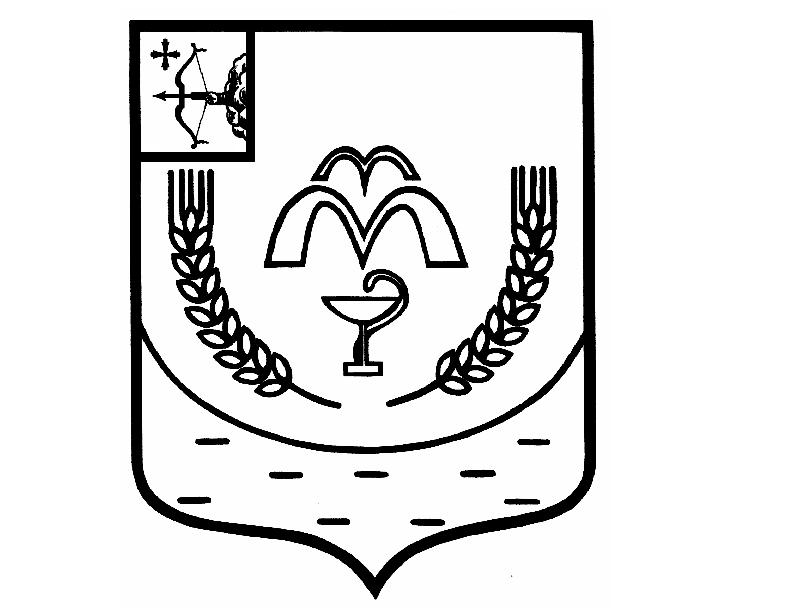 КУМЕНСКАЯ РАЙОННАЯ ДУМАШЕСТОГО СОЗЫВАРЕШЕНИЕот 19.09.2023 № 20/118пгт КуменыО замене дотации	В соответствии со статьей 138 Бюджетного кодекса Российской Федерации и в целях увеличения экономической и налоговой базы, создания условий для саморазвития и самодостаточности, заинтересованности в получении дополнительных средств, улучшения собираемости налогов Куменская районная Дума РЕШИЛА:1. Не принимать решение о замене дотации из областного фонда финансовой поддержки на 2024-2026 годы дополнительными нормативами отчислений в бюджет муниципального района от федеральных и региональных налогов и сборов, подлежащих зачислению в соответствии с Бюджетным кодексом Российской Федерации в бюджет области.2. Настоящее решение вступает в силу в соответствии с действующим законодательством.ПредседательКуменской районной Думы	А.А. МашковцеваГлава Куменского района	И.Н. Шемпелев